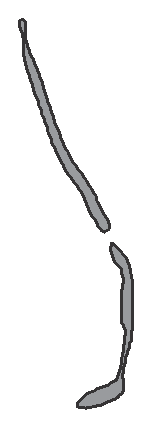 Academic Services and Instructional Support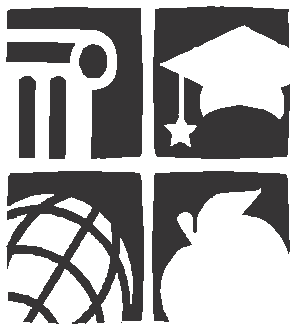 Division of Accountability ServicesCopyright    2013 by the North Carolina Department of Public Instruction. All rights reserved.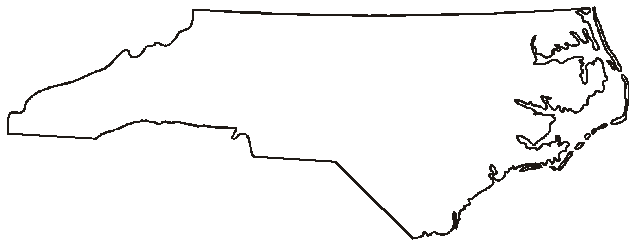 Sample QuestionsS1    Kerry walks 3 miles each day. How far will she walk in 7 days?A      10 miles B      14 miles C      21 miles D      24 milesS2    What number is represented by point P on the number line below?P–10 –9 –8 –7 –6 –5 –4 –3 –2 –1   0S3    What fraction of the circle is shaded?1      Joe will go to the swimming pool on 20 different days this month.•         A one-day pass to the pool is $2.25.•         A monthly pass to the pool is $30.00.How much money will Joe save by buying a monthly pass?2      A rectangular parking lot has an area of 23of a square kilometer. The width is 1 of2a kilometer. What is the length, in kilometers, of the parking lot?A        13B       23C      1 13D      1 233      The price of a theater ticket increased from $7.50 to $7.75. The theater sold315 tickets at the higher price. With the price increase, how much more did the theater earn on the tickets?4      Hannah babysits to earn money.•         She charges $6.50 to babysit for the first hour.•         She charges $5.75 for each additional hour.•         Let n equal the number of hours after the first hour. Which expression represents how much Hannah charges?A      12.25nB      6.50 + 5.75nC      6.50n + 5.75D      6.50n + 5.75n5      What is the value of (1 )  ?A        37B       17C         3  343D         1 	3436	Which choice shows a set of data that could be represented by the box plot shown below?Questions 7 through 15 require you to write your answers in the boxes provided on your answer sheet.  Write only one number or symbol in each box and fill in the circle in each column that matches what you have printed. Fill in only one circle in each column.7      A recipe requires 14lb of onions to make 3 servings of soup. Mark has 1 12lb ofonions. How many servings can Mark make?8      A rectangular room has an area of 131 14square feet. The length of the room is12 12feet. What is the width, in feet, of the room?9      Allen is building birdhouses that require 1 -ft-long boards. How many pieces that2are exactly  12ft long can be made from a board that is 8 14ft long?10	How much money should John get back when he uses $10.00 to pay for purchases totaling $5.25?Express the answer as dollars.cents.11    What is the product of 2.52 and 3.4?12    At a store, Susan selected a pumpkin that weighed 35.2 ounces.•         Pumpkins cost $1.80 per pound.•         There are 16 ounces in 1 pound. How much did Susan’s pumpkin cost? Express the answer as dollars.cents.3              213    What is the greatest whole number that is less than (5 )÷  ( 3 )   ?2         414    What is the value of1 x 23+ 2,when x = 3?15	Heather earns $8.00 per hour for walking a dog. How many hours must she work to earn $256.00?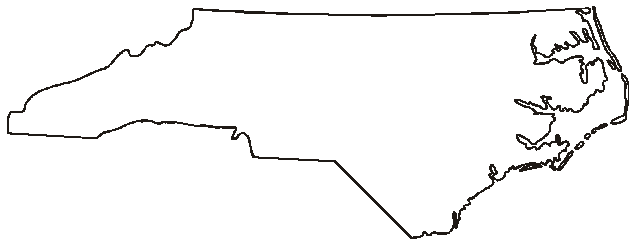 This is the end of the calculator inactive test questions. Directions:1. Look back over your answers for the calculator inactive questions. You will not be able to go back and work on these questions once you are given a calculator.2. Raise your hand to let your teacher know you are ready to begin the calculator active test questions.3. Do not begin work on the calculator active test questions until your teacher has given you a calculator.16	One serving of Mike’s crackers has 150 calories and a mass of 30 grams. How many calories are in 6 grams of the crackers?17    The ratio of nitrogen to potassium in a sample of soil is 12:9. The sample has36 units of nitrogen. How much potassium does the sample have?A      21 units B      27 units C      33 units D      48 units18    To clean a tank, 34cup of disinfectant is needed for every 2 gallons of water. Howmany cups of disinfectant are needed for 20 gallons of water?A      7 12B      15C      22 12D      3019    A laundry detergent is sold at four stores.Which store has the lowest price per ounce? A	Hawkin’s StoreB      Don’s StoreC      Allen’s MarketD      Value Market20    Marcy is taking two types of medicine.•         She takes one medicine every 6 hours.•         She takes the other medicine every 4 hours.•         She takes both medicines at 9:00 a.m.At what time will Marcy take both medicines together again? A	1:00 p.m.B      3:00 p.m. C      5:00 p.m. D      9:00 p.m.21	Jeff recorded the average temperatures for six months. He will display the temperatures on a number line.On the number line, which month’s temperature will be between February’s andMarch’s temperatures?A      DecemberB      JanuaryC      AprilD      May22    A trapezoid in a coordinate plane has vertices (−2, 5), (−3,What is the height of the trapezoid? A	3 unitsB      5 units C      7 units D      9 units−2), (2,−2),and (1, 5).23    Which can be represented by the expression 17 – 2x?A      17 less than twice a number xB      the difference between 17 and twice a number xC      a number x squared, subtracted from 17D      17 less than a number x squared24    Which expression is equivalent to 5y + 2y + 6x + 2y – x?A      5x + 6y B      5x + 7y C      5x + 9y D      7x + 7y25	Diana can use the equation y = 7x to calculate her pay, where y represents the amount of pay, and x represents the number of hours worked. How many hours did Diana work if she was paid $45.50?A      5.5 hoursB      6 hoursC      6.5 hoursD      7 hours27    Karen recorded her walking pace in the table below. What equation bestrepresents this relationship?A      h = m + 10B      h = 3.5mC      m = h + 10D      m = 3.5h28    The shaded area indicates the parking lot at a shopping center.yxhat is the total area of the parking lot? A	72 units2B      86 units2C      91 units2D      120 units229    The right rectangular prism below is made up of 8 cubes. Each cube has an edgelength of  12inch.What is the volume of this prism? A      1 cubic inchB      2 cubic inchesC      4 cubic inchesD      8 cubic inches30	What is the area of the quadrilateral with vertices at (−1, 0), (2, 0), (2, 5), (−1, 5)?andA      15 square units B      12 square units C      10 square units D      5 square units31    The net of a triangular right prism is shown below.10 in.3 in.5 in.5 in.What is the surface area of the prism? A	204 in.2B      228 in.2C      240 in.2D      288 in.232    The data below represents the numbers of books that twelve students read.2, 4, 7, 8, 9, 12, 14, 18, 19, 21, 30, 32Which box plot correctly summarizes the data?A                            Numbers of Books0              10             20             30             40B                            Numbers of Books0              10             20             30             40C                            Numbers of Books0              10             20             30             40D                            Numbers of Books0              10             20             30             4033    Which box plot represents a set of data with the largest interquartile range?A18 20 22 24 26 28 30 32B18 20 22 24 26 28 30 32C18 20 22 24 26 28 30 32D18 20 22 24 26 28 30 3234	A company that makes boxes finds that 3 out of 20 boxes are damaged. What percent of the boxes are damaged?A      12% B      15% C      25% D      34%35    Jack drew a number line on his paper.E       F       G       H       I       JJack drew a new point 45% of the distance from point E to point J. Between which two letters does the new point lie?A      G and HB      I and J C      F and G D      H and I36	Valerie is 64 inches tall. About how many centimeters tall is Valerie? (1 inch ≈ 2.5 centimeters)37    Which point on the number line represents the number− 4 1 ?2P    Q                                       R   S–6  –5  –4  –3  –2  –1    0    1    2    3    4    5    6A      P B      Q C      R D      S38    This table shows the number of miles four friends travel to get to school.Who travels the greatest distance to school? A	AndieB      HelenC      MichelleD      Troy39    In the coordinate plane, what is the distance between (−3, 5) and (−3, − 8)?A      3 units B      6 units C      8 unitsD      13 units40    Which choice is equivalent to the expression 4(x + 2y)?A      4x + 8y B      4x + 2y C      x + 8yD      8xy41    Which expression represents the perimeter of the triangle?3k + 52k + 1615 + 4kA      9k + 36B      10k + 25C      20k + 25D      24k + 3642	The length of a rectangle is 6 units longer than the width, w. Which choice is a correct expression for the perimeter of the rectangle?A      2w + 6B      2w + 12C      4w + 6D      4w + 1243    Jane wants to visit her sister.•         Her car travels x miles per gallon of gas.•         She will travel 1,000 miles to her sister’s house.•         Gas costs $3.50 per gallon.Which expression shows how much Jane will spend for gas on the trip to her sister’s house?A      1,000(3.50x)B      3.50 (1,000 )C      3.50      x    D      1,000     1 	3.50x44	Suppose that a stove and a freezer together weigh at least 370 pounds. The weight of the stove is 170 pounds. Which inequality correctly describes these conditions for the weight of the freezer, f ?A      f ≥ 200B      f > 200C      f ≤ 200D      f < 20045    The Wilsons want to put outdoor carpet on their porch.12 ft12 ftPorch6 ft6 ft6 ftHow much carpet will be needed for their porch? A	42 ft2B      72 ft2C      108 ft2D      144 ft246    What is the volume of the right rectangular prism below?2 inchesA      4 34cubic inches1 inches1 inchesB      4 18cubic inchesC      3 34cubic inchesD      2 18cubic inches47    In the graph below, each grid square represents one square yard.y+6+5+4+3+2+1–6  –5–4  –3–2  –1 0–1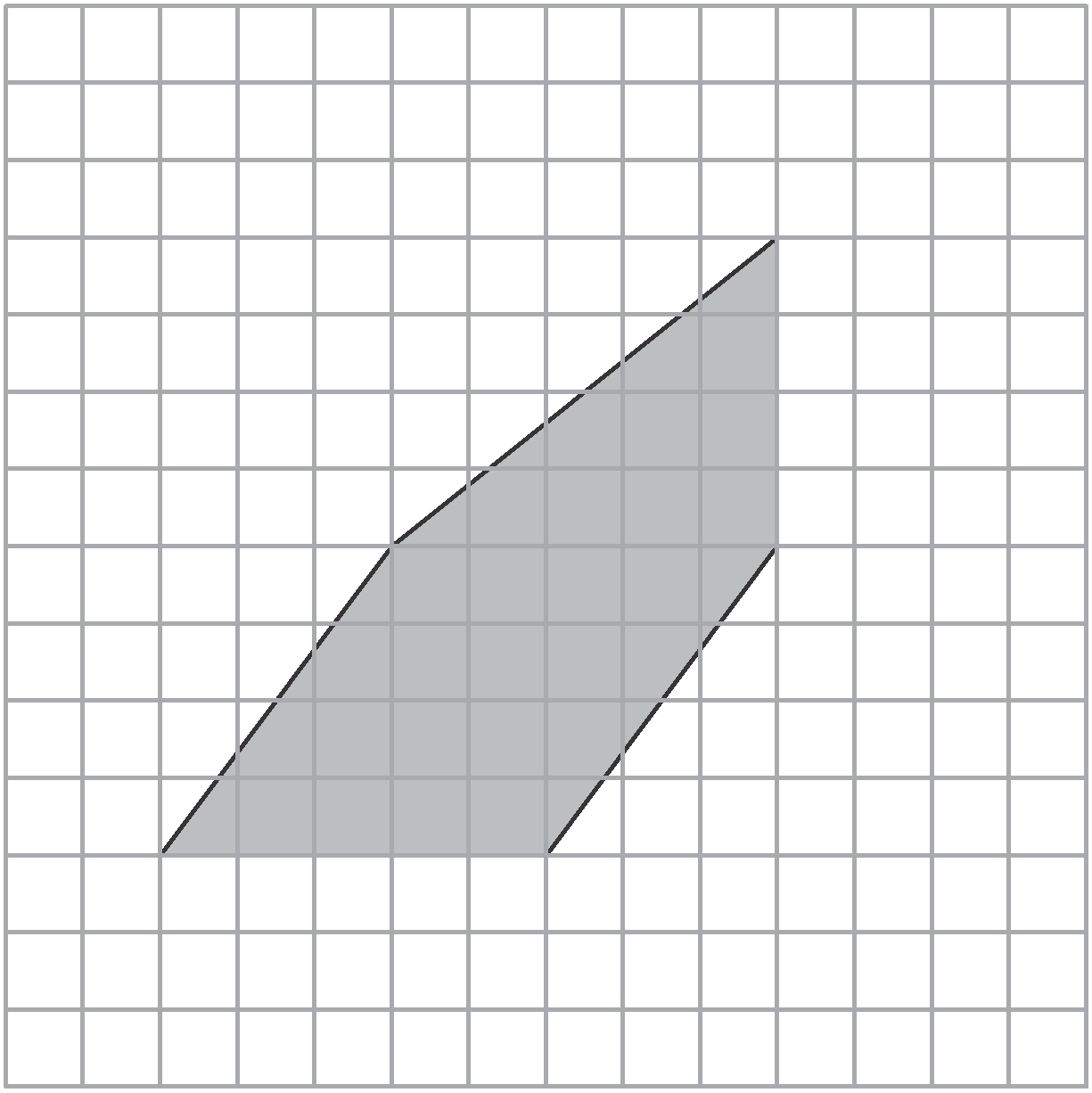 –2–3–4–5–6+1  +2  +3  +4  +5  +6What is the area of the shaded figure? A	20 yd2B      30 yd2C      36 yd2D      40 yd248	Abby is making a decoration. When folded, the decoration is a triangular pyramid made of four congruent equilateral triangles. Approximately, what is the surface area of Abby’s decoration?7 in.        6.06 in.A      64 in.2B      85 in.2C      97 in.2D      170 in.249	Katherine earned 84, 92, 84, 75, and 70 on her first 5 tests. What is the minimum grade Katherine needs to earn on the next test to have a mean of 84?A      81B      84C      95D      9950	The weather station recorded the high temperature each day for 30 days. The graph of the temperature data is shown below.High Temperatures987654321031– 40 41– 50 51– 6061–7071– 8081– 90Temperature (°F)In which interval is the median temperature? A      41–50B      51–60C      61–70D      71–80North Carolina READY End-of-Grade Assessment MathematicsGrade 6Student BookletA$20B$18C$15D$12A$78.00B$78.25C$78.50D$78.750             5101520A1, 3, 5, 6, 7, 7, 8, 13, 19, 20B1, 3, 5, 6, 6, 8, 13, 14, 19, 20C1, 2, 3, 5, 7, 8, 8, 13, 19, 20D1, 5, 5, 6, 6, 6, 8, 13, 19, 20A5B10C25D30StoreSize (ounces)PriceHawkin’s Store60$6.50Don’s Store54$5.50Allen’s Market48$5.61Value Market40$4.50MonthTemperature (°F)December–5January–16February–15March20April24May3526If y –18 = 14, what is the value of 3(y + 5)?A27B32C96D111Hours Walked (h)Miles Walked (m)2.58.75414A25.6B30.6C160D180StudentDistance to School (miles)Andie1 38Helen1 23Michelle1 59Troy1 49